QANTUS General Assembly, Vienna, 31.03-01.04. 2015.Venue: BOKU, Institute of Hydraulics and Rural Water Management /(Faculty club MUG II-ZE 01) Muthgasse 18, 1190 ViennaMonday, March 30, 2015Arrival of participantsTuesday, March 31, 2015 Venue: Faculty Club10:00 – 11:00  Welcome and introduction by Prof. Stefan Ignar  and representatives of BOKU.Session I: Presentations by EU partners. Recent development in European Higher Education area, sectoral qualification frameworks, directions of further development etc.11:00 – 11:30   Coffee break11:30 – 12:30Session I (continuation): Presentations by EU partners. Recent development in European Higher Education area, sectoral qualification frameworks, directions of further development etc.12:30 – 13:30   Lunch13:30 - 15:30   Session II: Presentations by Ukrainian partners. Project development in Ukraine (state of the art): what has been done in the project to date (WP 1, WP 2, WP 3, WP 4, WP 5, WP 7). Higher education reforms in Ukraine, qualification frameworks etc.15:30 – 16:30   Discussion and remarksQANTUS General Assembly, Vienna, 31.03-01.04. 2015.Wednesday, April 1, 2015   Venue: Faculty Club10:00 - 11:00   Session III: Presentations by Austrian partners: environmental studies development, qualification frameworks in Austria, quality assurance etc.11:00 - 11:30    Coffee break11:30 – 13:00 Session IV: Project administration and management. Planning.13:00 - 14:00  Lunch14:00 – 15:00Session IV (continuation): Project administration and management. Planning.15:00 - 16:00  Discussion and closing remarks19:00 Social Evening “Edelmann”Thursday, April 2, 2015Departure of participantsHOTEL INFORMATIONHotel Atlanta Währinger Straße 33, 1090 Wien, http://www.hotelatlanta.at/Tel: +43 1 405 12 30e-mail: office@hotelatlanta.atTaxi - Transport:€ 47 Euro from the airport to the hotel Atlanta (max. 3 person)For reservation, please contact the hotel personally!City Airport Train (CAT):€ 11 Euro from the airport to the station “Landstraße - Wien Mitte” To continue you need a new ticket € 2,20 Euro Underground U3 (direction Ottakring) to the station "Westbahnhof", changing toUnderground U6 (direction Floridsdorf) to the station "Währingerstrasse - Volksoper" changing to tram 41 or 42 (direction Schottentor) to the station „Sensengasse“ the hotel is next to the station Suburban railway S 7:€ 4,40 Euro S7 (direction Floridsdorf) from the airport to “Landstraße - Wien Mitte” then change to Underground U3 (direction Ottakring) to the station "Westbahnhof", changing toUnderground U6 (direction Floridsdorf) to the station "Währingerstrasse - Volksoper" changing to tram 41 or 42 (direction Schottentor) to the station „Sensengasse“ the hotel is next to the station 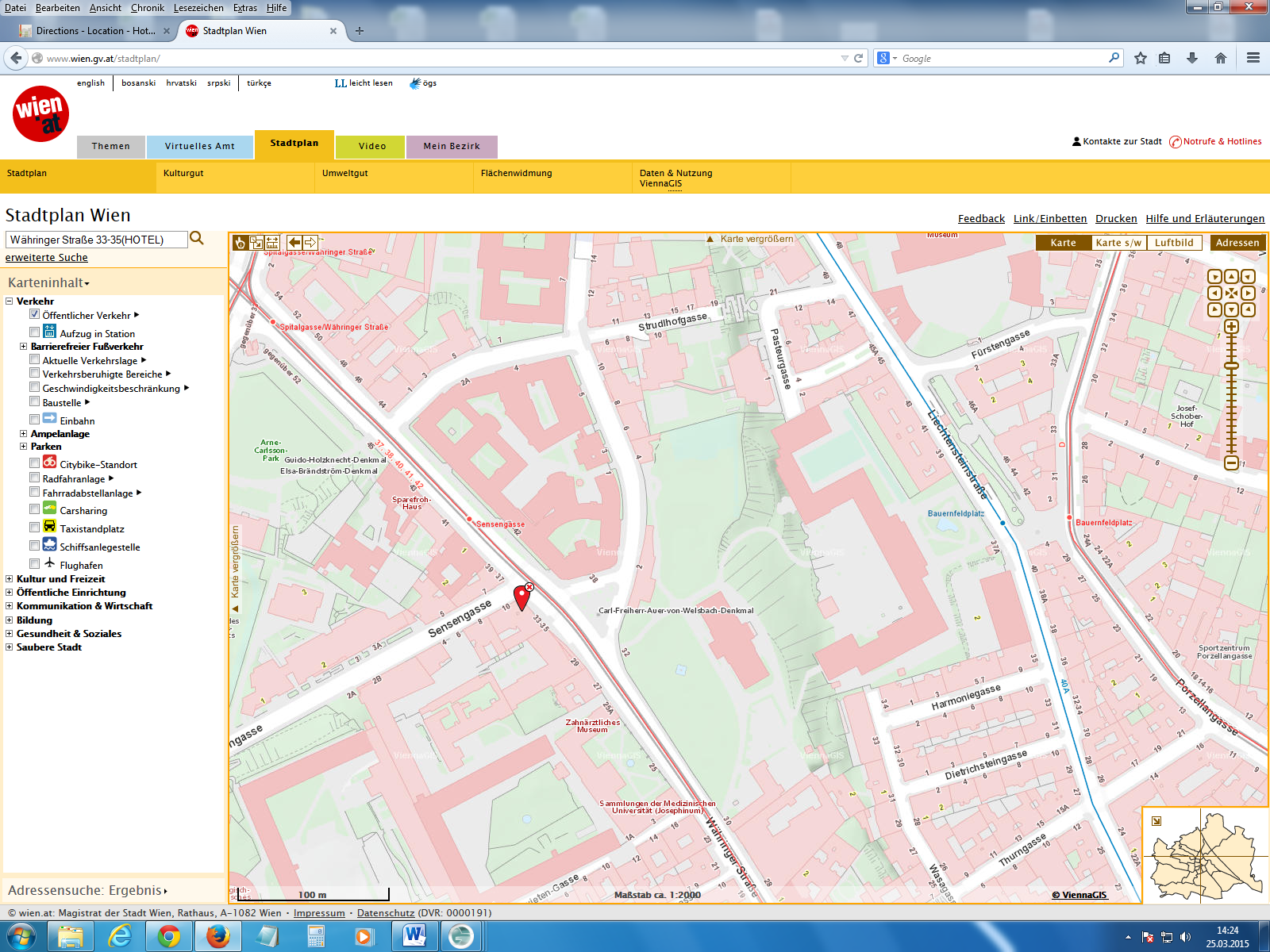 HOTEL INFORMATIONHotel AlexanderAugasse 15, 1090 Wien, http://www.alexander.co.at/en/home.phpTel: +43 1 3171508 e-mail: hotel@alexander.co.atTaxi transfer € 40 Euro from the airport to the hotel Alexander (max. 3 person)For reservation, please contact the hotel personally!City Airport Train (CAT):€ 11 Euro from the airport to the station “Landstraße - Wien Mitte” To continue you need a new ticket € 2,20 Euro Underground U4 (direction Heiligenstadt) to the station "Spittelau".Take the exit to "Verkehrsamt", turn right at the next street, go on as far as the square "Liechtenwerder Platz", turn left at the traffic light into "Augasse".
Suburban railway S 7
€ 4,40 Euro S7 (direction Floridsdorf) from the airport to the station “Landstraße - Wien Mitte” then change to Underground U4 (direction Heiligenstadt) to the station "Spittelau".Take the exit to "Verkehrsamt", turn right at the next street, go on as far as the square "Liechtenwerder Platz", turn left at the traffic light into "Augasse".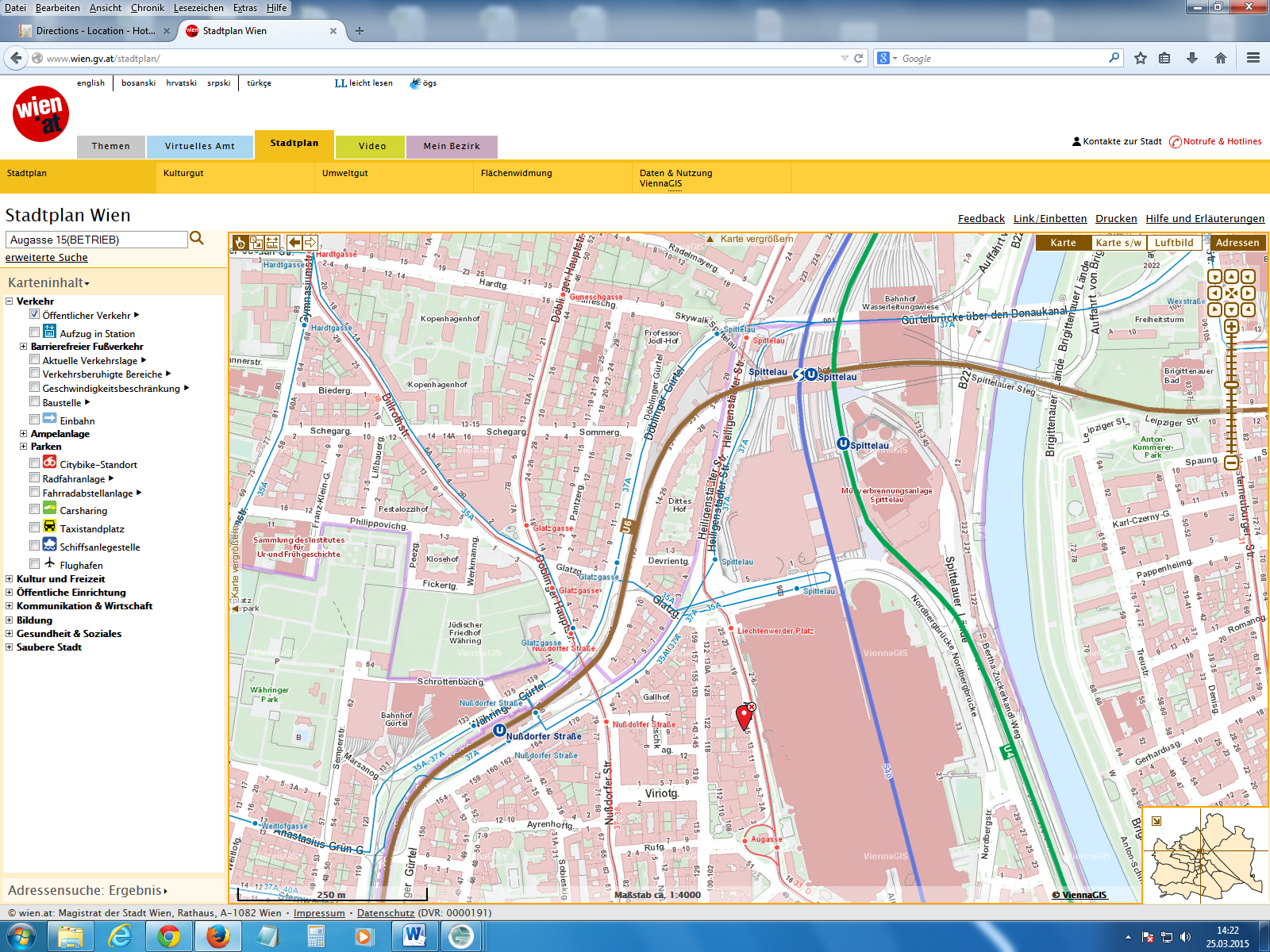 HOTEL INFORMATIONHotel FabrikGaudenzdorfer Gürtel 73, 1120 Wienhttp://www.hotel-fabrik.at/Tel.: +43 1 813 28 00info@hotel-fabrik.atTaxi transfer € 35 Euro (for max. 3 person) and € 45 Euro (more than 4 person) from the airport to the hotel Fabrik For reservation, please contact the hotel personally!City Airport Train (CAT):€ 11 Euro from the airport to the station “Landstraße - Wien Mitte” To continue you need a new ticket € 2,20 Euro Take Underground U4 (direction Hütteldorf) to the station "Margaretengürtel".The hotel is closed to the station (see the map below)Suburban railway S 7
€ 4,40 Euro S7 (direction Floridsdorf) from the airport to the station “Landstraße - Wien Mitte” then take the Underground U4 (direction Hütteldorf) to the station "Margaretengürtel". The hotel is closed to the station (see the map below)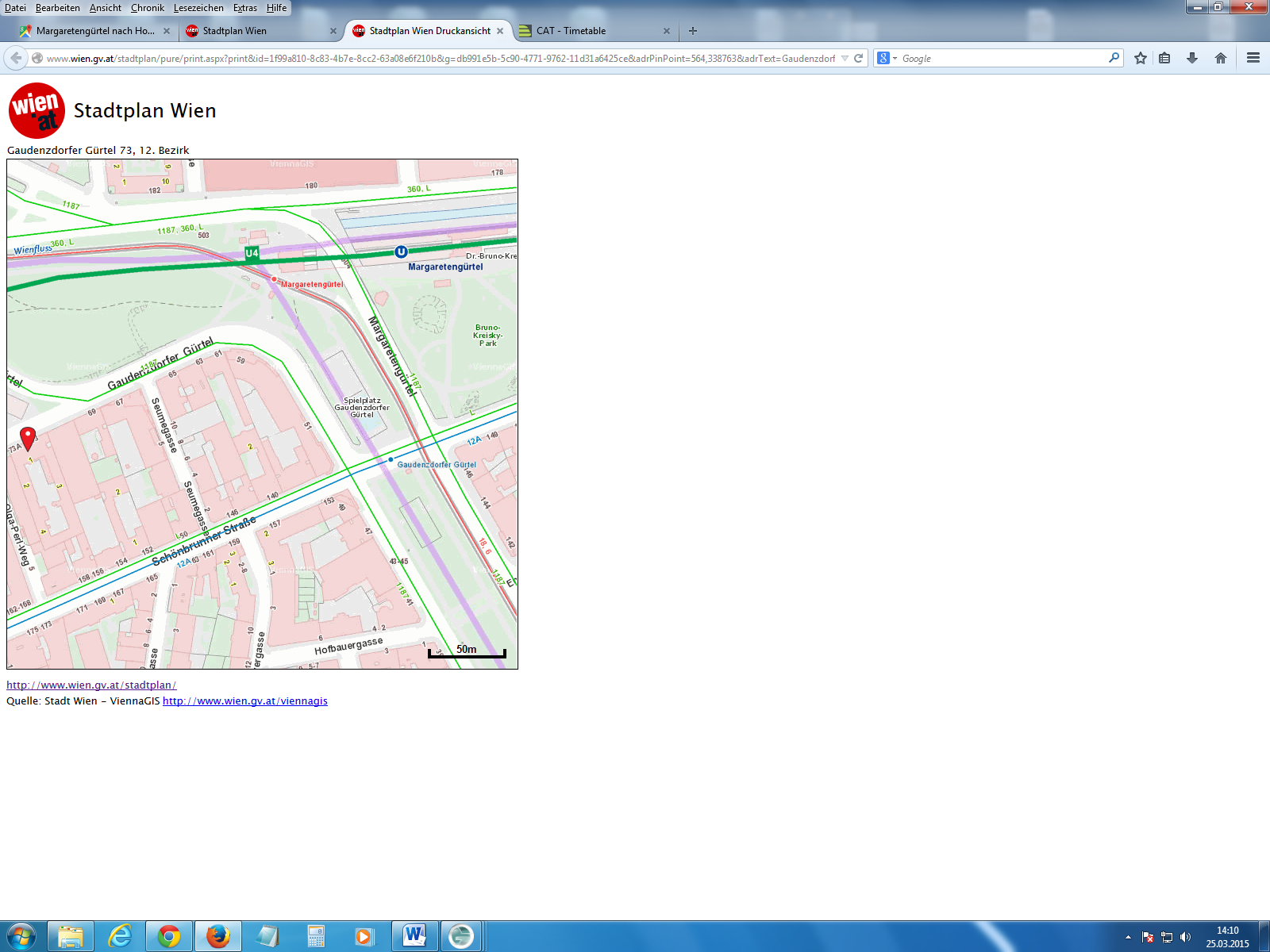 